BAB IVDESKRIPSI HASIL PENELITIANA. Deskripsi Data Penelitian	Dalam penelitian ini peneliti menggunakan data sekunder, yaitu data yang telah dikumpulkan oleh pihak lain. Data yang digunakan berfokus pada Dana Simpanan Ketiga (DPK), Non Performing Financing (NPF), dan pembiayaan mudharabah di Bank Syariah Mandiri periode 2007 sampai 2014 yang diakses langsung melalui website resmi Otoritas Jasa Keuangan www.ojk.go.id.B. Deskripsi Data VariabelDeskripsi Data Variabel Dana Pihak Ketiga (DPK)Tabel 4.1Data Penelitian DPK Sumber: Website resmi Otoritas Jasa KeuanganSumber dana dari nasabah di sebut juga DPK (Dana Pihak Ketiga). Berdasarkan undang-undang no 10 tahun 1998 DPK adalah dana yang dipercayakan oleh masyarakat kepada bank berdasarkan perjanjian penyimpanan dana dalam bentuk giro, deposito, sertifikat deposito, tabungan dan atau bentuk lainnya yang dipersamakan dengan itu. Giro merupakan sumber dana murah bagi bank. Nasabah dapat melakukan penarikan dana setiap saat. Sama halnya dengan giro, dalam tabungan juga dapat melakukan penarikan setiap saat, namun biasanya bank memberikan imbal hasil sedikit lebih tinggi di bandingkan giro. Berbeda dengan sumber dana tersebut, pada deposito nasabah dengan bank harus melakukan perjanjian/kontrak mengenai jangka waktu dan jumlah nominal tertentu. Penetapan imbal hasil pada deposito sangat di tentukan dari jangka waktu dan nominal deposito yang di tempatkan pada bank.Ditinjau dari tabel diatas, Dana Pihak Ketiga (DPK) mengalami kenaikan setiap tahunnya. Dana DPK terendah pada tahun 2007 yaitu sebesar Rp. 11.105.978 dan tertinggi pada tahun 2014 sebesar Rp. 59.283.492. walaupun DPK tahun 2007 terendah pada periode 2007-2014, namun jika dibandingkan dengan tahun sebelumnya 2006, DPK pada BSM meningkat sekitar 35,12%. BSM selalu berhasil meningkatkan DPK pada setiap tahunnya.Deskripsi Data Variabel Non Performing Financing (NPF)Tabel 4.2Data Penelitian NPFSumber: Website resmi Otoritas Jasa KeuanganNon Performing Financing adalah kredit-kredit yang tidak memiliki kemampuan yang baik dan diklarifikasi sebagai kurang lancar, diragukan, dan macet. NPF (Non Performing Financing) sangatlah mempengaruhi citra bank. Semakin tinggi tingkat NPF pada suatu bank maka menggambarkan kurangnya kinerja suatu bank dalam pengelolaan dana yang di salurkan. Bila bank terus menerus seperti itu, tanpa mengevaluasi kinerjanya dalam mengelola dana, maka akan berdampak pada buruknya citra bank itu sendiri.NPF mengalami fluktuasi disetiap tahunnya. Bahkan Bank Syariah Mandiri mengalami periode dimana nilai NPF diatas 5%, yang artinya telah melebihi batas aman yang telah ditentukan oleh Bank Indonesia. Kerja keras BSM dalam menangani NPF dalam bisnis pembiayaan berbuah manis karena dari 2007 hingga 2013 mengalami penurunan, namun di tahun 2014 terjadi lonjakan hingga 6,84%. Hal ini bukan tanpa alasan, pada tahun 2014 menjadi tahun transisi pemerintahan SBY, tahun 2014 menjadi tantangan bagi indonesia. perlambatan ekonomi global, bahkan nilai tukar rupiah sempat mencapai level lebih dari Rp12.500 per USD di akhir tahun. Akibatnya terjadi perlambatan pertumbuhan ekonomi dari 6,0% dan 5,88% di tahun 2012 dan 2013 menjadi sebesar 5,02% pada 2014.Deskripsi Data Variabel Pembiayaan MudharabahTabel 4.3Data Penelitian Pembiayaan MudharabahSumber: Website resmi Otoritas Jasa KeuanganBerdasarkan Fatwa Dewan Syariah Nasional No: 07/DSN-MUI/IV/2000 tentang pembiayaan mudharabah yaitu pihak bank dapat menyalurkan dananya kepada pihak lain dengan cara mudharabah, yaitu akad kerjasama suatu usaha antara dua pihak dimana pihak pertama adalah bank menyediakan seluruh modal (shahibul mal), sedangkan pihak kedua yaitu nasabah bertindak sebagai pengelola (mudharib), dan keuntungan usaha dibagi sesuai kesepakatan dalam kontrak.Berdasarkan tabel diatas, pembiayaan mudharabah tertinggi pada tahun 2011, dan terus menurun sampai tahun 2014 yang terendah sebesar Rp. 11.030. hal ini juga karena dampak dari perlambatan pertumbuhan ekonomi dari 6,0% dan 5,88% di tahun 2012 dan 2013 menjadi sebesar 5,02% pada 2014.C. Uji Persyaratan AnalisisStatistik deskriptifStatistik deskriptif adalah statistik yang berkenaan dengan bagaimana cara mendeskripsikan, menggambarkan, menjabarkan, atau menguraikan data sehingga mudah dipahami. Adapun hasil perhitungan statistik deskriptif disajikan dalam tabel sebagai berikut:Tabel 4.4Uji Statistik Deskriptif Sumber: data diolah SPSSBerdasarkan data diatas, dapat dilihat bahwa variabel DPK yang menjadi sampel berkisar 8,754615 sampai dengan 5,5767955 dengan rata-rata sebesar 2,987561927, standar deviasi variabel DPK yaitu sebesar 1,634834. Variabel NPF berkisar antara 2,42 sampai dengan 8,04 dengan rata-rata sebesar 4,5693, standar deviasi variabel NPF sebesar 1,55361. Variabel pembiayaan mudharabah berkisar antara 67325 sampai dengan 1,193474 dengan rata-rata 5,91374, standar deviasi variabel pembiayaan mudharabah yaitu sebesar 2,89977.Uji Asumsi KlasikUji asumsi klasik terdiri dari uji normalitas, uji heteroskedatisitas, uji multikolerasi, uji autokorelasi.Uji NormalitasUji normalitas bertujuan untuk menguji apakah dalam model regresi, terdapat variabel pengganggu atau residual memiliki distribusi normal. 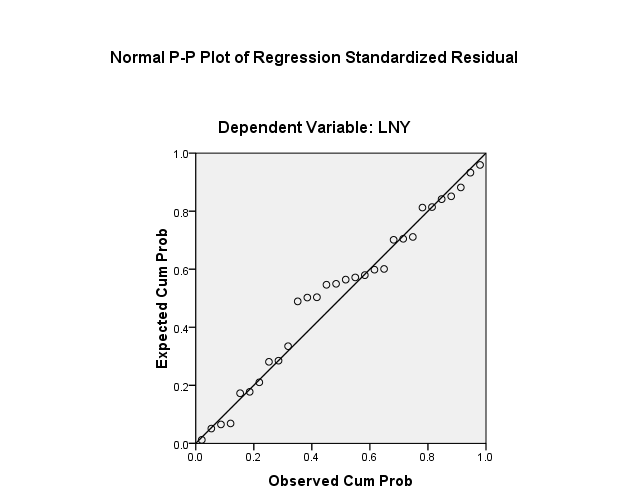 Gambar 4.1Uji NormalitasSumber: data diolah SPSSDari Grafik P-P Plot diatas terlihat bahwa sebaran data dalam penelitian ini memiliki penyebaran dan distribusi yang normal, karena data memusat pada garis diagonal P-P Plot. Maka dapat dikatakan bahwa data penelitian ini memiliki penyebaran dan terdistribusi normal.Untuk menegaskan hasil uji normalitas diatas maka peneliti melakukan uji one sample Kolmogorov-Smirnov dengan hasil sebagai berikut:Tabel 4.5One-Sample Kolmogorov-Smirnov TestSumber: data diolah SPSSBerdasarkan data diatas dapat dilihat bahwa hasil uji one sample Kolmogorov-Smirnov menunjukkan nilai asymp. Sign (2-tailed) sebesar 0,463. Hal tersebut menunjukan bahwa data memiliki distribusi normal, karena lebih besar dari pada α=5%. dan model regresi tersebut layak dipakai untuk memprediksi variabel dependen yaitu pembiayaan mudharabah berdasarkan masukan variabel independen yaitu DPK dan NPF.Uji HeteroskedastisitasUji heteroskedastisitas menunjukan apakah dalam model regresi terjadi ketidaksamaan variance dari recidual satu pengamatan ke pengamatan yang lain. Jika variance dari residual satu pengamatan ke pengamatan lain tetap, maka disebut homoskedastisitas dan jika berbeda disebut heteskedastisitas. 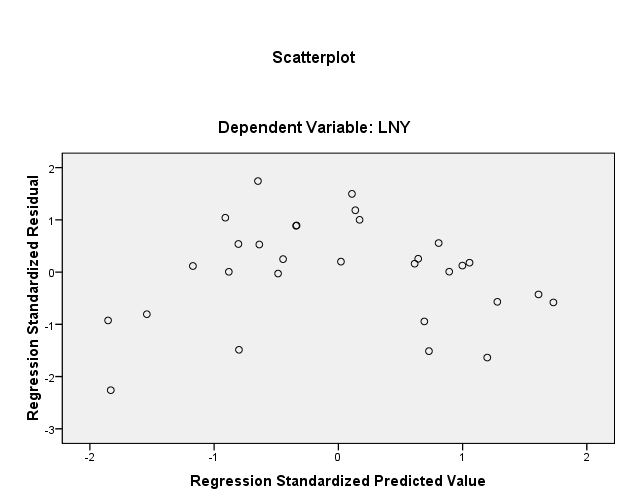 Gambar 4.2Uji HeteroskedastisitasSumber: data diolah SPSSDari gambar diatas (scatter plot) terlihat tidak ada pola yang jelas serta titik-titik menyebar diatas dan dibawah angka 0 pada sumbu Y, maka dapat disimpulkan tidak terjadi heteroskedastisitas.Uji Heterokredastisitas dapat juga dilakukan dengan uji Park. Pengujian dilakukan dengan meregresikan nilai log residual kuadrat sebagai variabel dependen dengan variabel independennya. Dasar pengambilan keputusan dalam uji park yaitu bila t hitung < t tabel dan nilai sig > 0,05 berarti tidak terdapat heteroskedastisitas. Adapun hasil pengujiannya adalah sebagai berikut:Tabel 4.6Uji Park Sumber: data diolah SPSSUji MultikolinearitasUji multikolonieritas bertujuan untuk menguji apakah model regresi ditemukan adanya korelasi yang sangat tinggi atau sangat rendah yang terjadi pada hubungan diantara variabel bebas (independen). Uji multikolinieritas perlu dilakukan jika jumlah variabel bebas (independen) lebih dari satu.Tabel 4.7Uji MultikolinearitasSumber: data diolah SPSSBerdasarkan tabel diatas dapat dilihat bahwa, nilai tolerance LNX_1 (DPK)  dan LNX_2 (NPF) sebesar 0,447 lebih besar dari 0,10. Sementara nilai VIF variabel LNX_1 (DPK) dan LNX_2 (NPF) sebesar 2,237 lebih kecil dari 10,00.Dengan demikian dapat disimpulkan model persamaan regresi tidak terdapat multikolinearitas atau dapat dikatakan bebas dari multikolinearitas dan data dapat digunakan untuk penelitian.Uji AutokorelasiDalam pengujian ini menggunakan uji Durbin Watson untuk mengetahui apakah dalam model regresi linear ada korelasi antara kesalahan pengganggu pada periode t dengan kesalahan pada periode t1 (sebelumnya).Tabel 4.8Uji AutokorelasiSumber: data diolah SPSSDari tabel di atas didapatkan nilai DW sebesar 0,923. Nilai ini akan kita bandingkan dengan nilai tabel dengan menggunakan signifikan 5%, jumlah sampel 32 (n) dan jumlah variabel 2 (K=2), maka dalam tabel DW akan didapat nilai dl dan du. Dl sebesar 1,2837 dan nilai du sebesar 1,5666. Berdasarkan tabel keputusan autokorelasi bisa diambil kesimpulan bahwa terjadi autokorelasi positif, karena Dw < dl artinya adanya autokorelasi positif.Dari hasil pendeteksian tersebut, jika terdapat autokorelasi maka harus diperbaiki dengan metode Cochrane Orcutt dan dipatkanlah hasil sebagai berikut.Tabel 4.9Uji AutokorelasiSumber: data diolah SPSSBerdasarkan data diatas, nilai DW sebesar 2,188. Hal tersebut jika di bandingkan dengan nilai tabel dengan menggunakan signifikasi 5% jumlah sample 32 (n) dan jumlah variabel bebas 2 (k=2), maka dalam tabel DW akan didapat nilai dl dan du. Dl sebesar 1,2837 dan nilai du sebesar 1,5666. Berdasarkan hal tersebut, dapat disimpulkan bahwa tidak ada autokorelasi, karena du < DW < 4-du atau 1,5666 < 2,188 < 2,4334.Analisis Regresi Linear BergandaRegresi linear berganda adalah analisis yang bertujuan untuk menghitung besarnya pengaruh dua atau lebih variabel bebas terhadap satu variabel terikat dan memprediksi variabel terikat dengan menggunakan dua atau lebih variabel bebas.Tabel 4.10Uji Analisis Regresi Linear Berganda Sumber: data diolah SPSSHasil analisis regresi linear berganda diperoleh koefisien untuk variabel bebas X1 = -0,085 dan X2 = -0,663 dengan konstanta sebesar 8,698 sehingga persamaan regresi yang diperoleh adalah:lagY = a + lagX1 + lagX2 + elagY = 8,698 – 0,085 lagX1 – 0,663 lagX2 + eAdapun intrepretasi statistik penulis pada model persamaan regresi diatas adalah sebagai berikut:Nilai konstanta sebesar 8,698. Maksudnya adalah jika Dana Pihak Ketiga (DPK) dan Non Performing Financing (NPF) tidak melakukan kegiatan operasional atau sama dengan nol maka dapat dikatakan bahwa dalam periode januari 2007 sampai Desember 2014 jumlah pembiayaan mudharabah sebesar 8,698%.Nilai koefisien regresi X1 (DPK) sebesar -0,085. Maksudnya adalah jika DPK mengalami penurunan sebesar 1%, maka pembiayaan mudharabah akan mengalami kenaikan penurunan 0,085%. Koefisien bernilai negatif artinya terjadi hubungan terbalik antara DPK dengan pembiayaan mudharabah. Semakin turun DPK maka semakin meningkat pembiayaan mudharabah. Hal ini tidak sejalan dengan teori bahwa bank sebagai lembaga intermediasi, yang mana jika DPK sebagai modal terbesar bank naik maka akan sejalan dengan menigkatnya pembiayaan mudharabah. Alasan utama karena di BSM masih didominasi pembiayaan murabahah, oleh karena itu besar kecilnya DPK tidak mempengaruhi tingkat pembiayaan mudharabah.Nilai koefisien regresi X2 sebesar -0,663, maksudnya adalah jika NPF mengalami penurunan sebesar 1%, maka pembiayaan mudharabah mengalami kenaikan sebesar 0,663%. Koefisien bernilai negatif artinya terjadi hubungan terbalik antara NPF dengan pembiayaan mudharabah. Semakin turun NPF maka semakin meningkat pembiayaan mudharabah.Pengujian HipotesisUji Parsial (Uji t)Uji parsial digunakan untuk mengetahui signifikan tidaknya pengaruh dari masing-masing variabel bebas (X1) terhadap variabel terikat (Y) berkaitan dengan hal ini, uji parsial digunakan untuk menguji hipotesis penelitian.Tabel 4.11Uji ParsialSumber: data diolah SPSSDari tabel 4.6 dapat dilihat uji parsial dengan melihat df1= 27 (n-k-1) dan df2= 0,025 (0,05 : 2). Untuk variabel DPK (X1) diperoleh t hitung sebesar -0,290 dengan signifikasi 0,774. Sedangkan variabel NPF (X2) diperoleh t hitung sebesar -1,373 dengan signifikasi 0,182, untuk diperoleh t tabel sebesar -2,05183. Standar untuk pengambilan keputusan jika t hitung negatif adalah:Jika t hitung < t tabel maka variabel independen secara parsial berpengaruh terhadap variabel dependen.Jika t hitung > t tabel maka variabel independen secara parsial tidak berpengaruh terhadap variabel dependen.Berdasarkan signifikasi:Jika signifikasi > 0,05 maka Ho diterima dan Ha ditolak.Jika signifikasi < 0,05 maka Ho ditolak dan Ha diterima.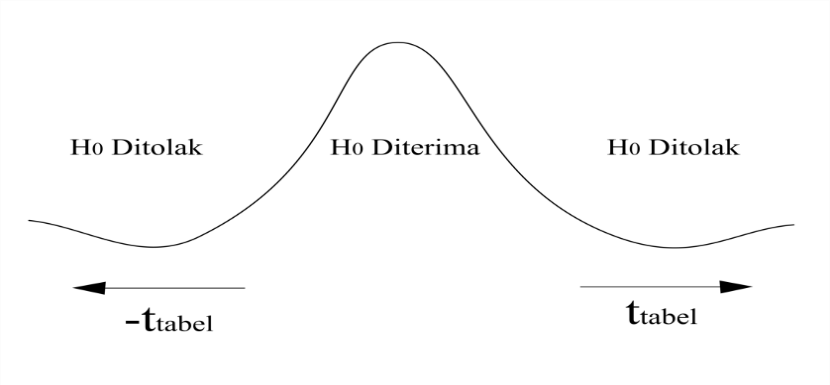 Gambar 4.3Kurva Uji Hipotesis dua arah	Berdasarkan uji parsial diatas maka:Uji t terhadap Dana Pihak Ketiga (DPK)Berdasarkan standar keputusan diatas maka dapat disimpulkan bahwa Dana Simpanan Wadiah (DPK) tidak dan tidak signifikan terhadap pembiayaan mudharabah. Terlihat pada gambar 4.3 t hitung terdapat pada daerah penerimaan Ho dan nilainya lebih besar dibanding t tabel (-0,290 > -2,05183). Nilai signifikan juga tidak memenuhi standar signifikan yaitu 0,774 yang lebih besar dibanding 0,05.Uji terhadap Non Performing Financing (NPF)Berdasarkan standar keputusan diatas maka dapat disimpulkan bahwa Non Performing Financing (NPF) tidak berpengaruh dan tidak signifikan terhadap pembiayaan mudharabah. Terlihat pada gambar 4.3 t hitung terdapat pada daerah penerimaan Ho dan nilainya lebih besar dibanding t tabel (-1,373 > -2,05183). Nilai signifikan juga tidak memenuhi standar signifikan yaitu 0,182 yang lebih besar dibanding 0,05.Uji Simultan (Uji F)Uji statistik F pada dasarnya menunjukan apakah semua variabel independen atau bebas yang dimasukan dalam model mempunyai mempunyai pengaruh secara bersama-sama terhadap variabel dependen/terikat. Hasil uji F (simultan) dapat diketahui dengan membandingkan antara nilai F hitung dengan F tabel ataupun dengan melihat tingkat signifikasi pada tabel ANOVA.Untuk mengetahui nilai F tabel dilihat berdasarkan nilai derajat bebas (degree of freedom) df1 = (k), df2 = (n-k-1) pada tabel F dengan α = 5% (lihat lampiran). Pada penelitian ini menggunakan variabel bebas (k) sebanyak 2 buah dan jumlah data observasi (n) sebanyak 32 buah. Berdasarkan kriteria yang telah dijelaskan sebelumnya jika nilai F hitung ≤  F tabel, maka H0 diterima yaitu varibel-varibel bebas secara simultan tidak berpengaruh terhadap variabel terikat, sedangkan jika F hitung > F tabel, maka Ho ditolak yaitu variabel-variabel bebas secara simultan berpengaruh terhadap variabel terikat. Melalui software SPSS 16.00 didapat hasil F hitung sebagai berikut:Tabel 4.12Uji SimultanSumber: data diolah SPSSDilihat dari tabel diatas nilai F hitung sebesar 1,112 sedangkan nilai F tabel yang telah diketahui sebelumnya sebesar 4,16. Karena nilai F hitung < F tabel maka hipotesis Ho diterima dengan kata lain variabel-variabel bebas secara simultan tidak berpengaruh terhadap varibel terikat dengan nilai tingkat sig 0,344. Karena nilai sig > 0,05, maka dapat disimpulkan bahwa DPK dan NPF secara simultan tidak berpengaruh dan tidak signifikan terhadap pembiayaan mudharabah. Uji Koefisien DeterminasiPengujian ini digunakan untuk menjelaskan seberapa besar pengaruh atau kontribusi variabel independen terhadap variabel dependen. Dalam hal ini dapat dilihat seberapa besar persentase kontribusi DPK dan NPF terhadap pembiayaan mudharabah di Bank Syariah Mandiri. Hasil pengujian koefisien determinasi dapat dilihat dari nilai R Square pada analisis regresi berganda.Tabel 4.13Uji Koefisien DeterminasiSumber: data diolah SPSSDilihat dari tabel diatas dapat diketahui nilai R Square adalah 0,079 atau sebesar 7,9%. Dapat disimpulkan bahwa nilai angka tersebut berarti DPK dan NPF dapat menjelaskan pengaruhnya terhadap pembiayaan mudharabah sebesar 7,9%. Sedangkan sisanya sebesar 92,1% (100% - 7,9% = 92,1%) dijelaskan oleh variabel lain seperti Sertifikat Bank Indonesia Syariah (SBIS), Return On Assets (ROA), Financing Deposit Rasio (FDR).Uji Koefisien KorelasiUji koefisien korelasi pada intinya digunakan untuk mengukur kekuatan hubungan antara variavel independen dengan variabel dependen. Dalam uji ini koefisien korelasi yang akan menggambarkan kuat atau lemahnya hubungan antara variabel independen dan variabel dependen. Dengan penaksiran menggunakan tabel berikut:Tabel 4.14Tingkat Hubungan Koefisien Korelasi  Sumber: haryadi sarjono winda julianita, spss vs lisrel, hal 90.Tabel 4.15Uji Koefisien KorelasiSumber: data diolah SPSSBerdasarkan tabel diatas, diperoleh koefisien korelasi sebesar 0,281 terletak pada interval koefisien 0,20-0,399 yang berarti tingkat hubungan antara DPK dan NPF dengan pembiayaan mudharabah adalah rendah.Pembahasan Hasil PenelitianHasil analisis data yang diolah SPSS versi 16 secara simultan menunjukkan bahwa variabel dana pihak ketiga (X1) dan Non Performing Financing (X2) terhadap pembiayaan mudharabah (Y) menunjukkan nilai signifikansi sebesar 0,334 nilai tersebut lebih besar dari 0,05 (0,334 > 0,05) maka variabel tersebut tidak signifikan. Nilai F hitung sebesar 1,112 dan F tabel sebesar 4,16. Hal tersebut menunjukkan bahwa F hitung < F tabel (1,112 > 4,16), artinya secara simultan variabel inflasi (X1) dan nilai tukar (X2) tidak berpengaruh dan tidak signifikan terhadap variabel pembiayaan mudharabah (Y) = hipotesis ditolak. Dalam uji korelasi, diperoleh koefisien korelasi sebesar 0,281 terletak pada interval koefisien 0,20-0,399 yang berarti tingkat hubungan antara DPK dan NPF dengan pembiayaan mudharabah adalah rendah. Dan pada uji determinasi variabel DPK dan NPF berkontribusi sebesar 7,9% terhadap pembiayaan mudharabah, dan sisanya sebesar 92,1% dijelaskan oleh variabel lain seperti Sertifikat Bank Indonesia Syariah (SBIS), Return On Assets (ROA), Financing Deposit Rasio (FDR). Pembahasan terhadap masing-masing variabel dalam pengujian secara parsial dijelaskan sebagai berikut :Pengaruh Dana Pihak Ketiga (DPK) Terhadap Pembiayaan Mudharabah.Hasil analisis data yang telah diolah SPSS menunjukkan bahwa variabel Dana Pihak Ketiga (X1) terhadap pembiayaan mudharabah (Y) menunjukkan t hitung terdapat pada daerah penerimaan Ho dan nilainya lebih besar dibanding t tabel (-0,290 > -2,05183). Nilai signifikan juga tidak memenuhi standar signifikan yaitu 0,774 yang lebih besar dibanding 0,05.Berdasarkan hasil penelitian ini, dapat dilihat bahwa DPK tidak berpengaruh dan tidak signifikan terhadap pembiayaan mudharabah. Hal ini terjadi dikarenakan DPK yang tersimpan di bank belum dialokasi secara maksimal keberbagai sektor ekonomi yang membutuhkan kucuran dana dari bank. Hal ini mungkin saja terjadi karena bank masih melihat insentif yang diberikan dalam kepemilikan Sertifikat Bank Indonesia (SBIS) masih tinggi dibanding penyaluran pembiayaan mudharabah ke masyarakat. ketakutan bank akan terjadinya kredit macet sebagai akibat dari krisis keuangan yang terjadi menyebabkan bank lebih menjunjung sifat kehati-hatian-nya dalam menerapkan kebijakan pemberian pembiayaan. Serta dalam annual report dan laporan keuangan Bank Syariah Mandiri, tingkat pembiayaan mudharabah rendah. Oleh karena itu tinggi rendahnya DPK tidak mempengaruhi pembiayaan mudharabah.Pengaruh Non Performing Financing (NPF) Terhadap Pembiayaan Mudharabah.Hasil analisis data yang telah diolah SPSS menunjukkan bahwa variabel Non Performing Financing (X2) terhadap pembiayaan mudharabah (Y) menunjukkan t hitung terdapat pada daerah penerimaan Ho dan nilainya lebih besar dibanding t tabel (-1,373 > -2,05183). Nilai signifikan juga tidak memenuhi standar signifikan yaitu 0,182 yang lebih besar dibanding 0,05.Berdasarkan hasil penelitian ini, dapat dilihat bahwa NPF tidak berpengaruh dan tidak signifikan terhadap pembiayaan mudharabah. Dalam kondisi perekonomian global, dapat mempengaruhi berkembangnya perilaku pembiayaan mudharabah yang akan dipengaruhi banyak faktor. Oleh karena itu tinggi rendahnya NPF senantiasa tidak dijadikan penghambat bagi BSM untuk memberikan pembiayaan mudharabah. Dan seperti halnya DPK, pembiayaan mudharabah pada Bank Syariah Mandiri tergolong rendah, oleh karena itu tingkat NPF tidak begitu mempengaruhi pembiayaan mudharabah.Analisis Perspektif IslamNabi Muhammad SAW adalah pemikir dan aktivis pertama ekonomi syariah bahkan sebelum beliau diangkat menjadi Nabi dan Rasul. Pada zamannya telah dikenal transaksi jual beli serta perikatan atau kontrak (al-buyu wa al-‘uqu’d) dan sampai batas-batas tertentu, telah dikenal pula cara pengelolaan harta kekayaan negara dan hak rakyat didalamnya. Sunnah Rasul telah mengatur berbagai alat transaksi dan teori pertukaran dan percampuran yang melahirkan istilah-istilah teknis ekonomi syariah serta hukumnya seperti  al-buyu’, al uqud, al-musyarakah, al-mudharabah, al-musaqah dll. Adapun penggagas dasar dalam ekonomi islam Zaid bin Ali (80-120 H/669-738M) Zaid adalah penggagas awal penjualan suatu komoditas secara kredit dengan harga yang lebih tinggi dari harga tunai. Abu Hanifah (80-120 H/699-767 M) Ia menggagas keabsahan dan kesahihan hukum kontrak jual beli dengan yang saat ini dikenal dengan bay al-salam dan mudharabah. Abdurahman Al-Auza’i (88-157 H/707-774 M ) Sama seperti Abu hanifah adalah penggagas orisinil ilmu ekonomi syariah yaitu kebolehan dan kesahihan sistem mudharabah sebagai bagian dari bentuk murabahah dan membolehkan peminjaman modal baik berbentuk tunai atau sejenisnya.TahunDPK2007Rp. 11.105.9782008Rp. 14.808.9262009Rp. 19.168.0052010Rp. 28.680.9652011Rp. 42.133.6532012Rp. 46.687.9692013Rp. 55.767.9552014Rp. 59.283.492TahunNPF20075.64%20085.66%20094.84%20103.52%20112.42%20122.82%20134.32%20146.84%TahunPembiayaan Mudharabah2007Rp. 157.8922008Rp. 481.9952009Rp. 711.3532010Rp. 702.8902011Rp. 739.5762012Rp. 618.1622013Rp. 562.4402014Rp. 11.030Descriptive StatisticsDescriptive StatisticsDescriptive StatisticsDescriptive StatisticsDescriptive StatisticsDescriptive StatisticsNMinimumMaximumMeanStd. DeviationDPK308.75E65.58E72.9876E71.63483E7NPF302.428.044.56931.55361P. MUDHARABAH 3067325.001.19E65.9137E52.89978E5Valid N (listwise)30One-Sample Kolmogorov-Smirnov TestOne-Sample Kolmogorov-Smirnov TestOne-Sample Kolmogorov-Smirnov TestUnstandardized ResidualNN30Normal ParametersaMean.0000000Normal ParametersaStd. Deviation.53280081Most Extreme DifferencesAbsolute.155Most Extreme DifferencesPositive.072Most Extreme DifferencesNegative-.155Kolmogorov-Smirnov ZKolmogorov-Smirnov Z.851Asymp. Sig. (2-tailed)Asymp. Sig. (2-tailed).463a. Test distribution is Normal.a. Test distribution is Normal.ModelModelUnstandardized CoefficientsUnstandardized CoefficientsStandardized CoefficientstSig.ModelModelBStd. ErrorBetatSig.1(Constant)35.85766.985.535.5971LNX_1-13.62523.288-.167-.585.5631LNX_2-.5663.606-.045-.157.877a. Dependent Variable: LNEI2a. Dependent Variable: LNEI2a. Dependent Variable: LNEI2ModelModelUnstandardized CoefficientsUnstandardized CoefficientsStandardized CoefficientsCollinearity StatisticsCollinearity StatisticsModelModelBStd. ErrorBetaToleranceVIF1(Constant)35.85766.9851LNX_1-13.62523.288-.167.4472.2371LNX_2-.5663.606-.045.4472.237a. Dependent Variable: LNEI2a. Dependent Variable: LNEI2a. Dependent Variable: LNEI2Model SummarybModel SummarybModel SummarybModel SummarybModel SummarybModel SummarybModelRR SquareAdjusted R SquareStd. Error of the EstimateDurbin-Watson1.612a.375.328.55218.923a. Predictors: (Constant), LNX2, LNX1a. Predictors: (Constant), LNX2, LNX1a. Predictors: (Constant), LNX2, LNX1a. Predictors: (Constant), LNX2, LNX1b. Dependent Variable: LNYb. Dependent Variable: LNYb. Dependent Variable: LNYb. Dependent Variable: LNYModel SummarybModel SummarybModel SummarybModel SummarybModel SummarybModel SummarybModelRR SquareAdjusted R SquareStd. Error of the EstimateDurbin-Watson1.281a.079.008.417272.188a. Predictors: (Constant), LAGX2, LAGX1a. Predictors: (Constant), LAGX2, LAGX1a. Predictors: (Constant), LAGX2, LAGX1a. Predictors: (Constant), LAGX2, LAGX1b. Dependent Variable: LAGYb. Dependent Variable: LAGYb. Dependent Variable: LAGYb. Dependent Variable: LAGYModelModelUnstandardized CoefficientsUnstandardized CoefficientsStandardized CoefficientstSig.ModelModelBStd. ErrorBetatSig.1(Constant)8.6983.0252.875.0081LAGX1-.085.293-.066-.290.7741LAGX2-.663.483-.312-1.373.182a. Dependent Variable: LAGYa. Dependent Variable: LAGYa. Dependent Variable: LAGYModelModelUnstandardized CoefficientsUnstandardized CoefficientsStandardized CoefficientstSig.ModelModelBStd. ErrorBetatSig.1(Constant)8.6983.0252.875.0081LAGX1-.085.293-.066-.290.7741LAGX2-.663.483-.312-1.373.182a. Dependent Variable: LAGYa. Dependent Variable: LAGYa. Dependent Variable: LAGYANOVAbANOVAbANOVAbANOVAbANOVAbANOVAbANOVAbModelModelSum of SquaresdfMean SquareFSig.1Regression.3872.1941.112.344a1Residual4.52726.1741Total4.91428a. Predictors: (Constant), LAGX2, LAGX1a. Predictors: (Constant), LAGX2, LAGX1a. Predictors: (Constant), LAGX2, LAGX1a. Predictors: (Constant), LAGX2, LAGX1b. Dependent Variable: LAGYb. Dependent Variable: LAGYb. Dependent Variable: LAGYModel SummarybModel SummarybModel SummarybModel SummarybModel SummarybModel SummarybModelRR SquareAdjusted R SquareStd. Error of the EstimateDurbin-Watson1.281a.079.008.417272.188a. Predictors: (Constant), LAGX2, LAGX1a. Predictors: (Constant), LAGX2, LAGX1a. Predictors: (Constant), LAGX2, LAGX1a. Predictors: (Constant), LAGX2, LAGX1b. Dependent Variable: LAGYb. Dependent Variable: LAGYb. Dependent Variable: LAGYb. Dependent Variable: LAGYIntervalKoefisien Tingkat Hubungan0,00-0,199Sangat Rendah0,20-0,399Rendah0,40-0,500Sedang0,60-0,799Kuat0,80-1,000Sangat KuatModel SummarybModel SummarybModel SummarybModel SummarybModel SummarybModel SummarybModelRR SquareAdjusted R SquareStd. Error of the EstimateDurbin-Watson1.281a.079.008.417272.188a. Predictors: (Constant), LAGX2, LAGX1a. Predictors: (Constant), LAGX2, LAGX1a. Predictors: (Constant), LAGX2, LAGX1a. Predictors: (Constant), LAGX2, LAGX1b. Dependent Variable: LAGYb. Dependent Variable: LAGYb. Dependent Variable: LAGYb. Dependent Variable: LAGY